A couple in New Jersey, who ignored the state’s emergency lockdowns and instead held a bat mitzvah, face charges of child endangerment.NBC reports that the couple hosted the event, to which dozens arrived, at their Jersey Shore-area home. New Jersey has an emergency order in place outlawing any large gatherings.According to NBC, police were called to the home on Sunday, and were forced to scatter as many of 50 people who were partying in the couple’s front yard.Coronavirus live updates: 7,700 cases, 90 deaths from COVID-19 in Canada'Utterly unreliable': The mystery behind the true COVID-19 death rateLines of urns in Wuhan prompt questions of China's pandemic death tollEliezer Silber, 37, and his wife Miriam Silber, 34, are both charged with five counts of child endangerment each — one for each of their kids. The husband also faces a charge that he violated a regulation put in place by the state’s governor, Phil Murphy.Prosecutor Bradley Billhimer said, according to NBC:“My office will prosecute any individual who defies or breaks the law, State of Emergency or otherwise. Everyone must respect and follow the law.”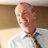 Governor Phil Murphy✔@GovMurphyCan’t believe I have to say this at all, let alone for the second time. But here we are.NO CORONA PARTIES. They’re illegal, dangerous, and stupid.We will crash your party. You will pay a big fine. And we will name & shame you until EVERYONE gets this message into their heads.72K3:50 PM - Mar 28, 2020Twitter Ads info and privacy16.4K people are talking about thisTaking to Twitter, Governor Murphy expressed his exasperation at the weekend at people who continue to flout the state’s lockdown, despite there being over 16,000 confirmed cases in the region.“Can’t believe I have to say this at all, let alone for the second time. But here we are. NO CORONA PARTIES. They’re illegal, dangerous, and stupid. We will crash your party. You will pay a big fine. And we will name & shame you until EVERYONE gets this message into their heads,” he posted.